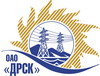 Открытое акционерное общество«Дальневосточная распределительная сетевая  компания»ПРОТОКОЛпроцедуры вскрытия конвертов с заявками участников ПРЕДМЕТ ЗАКУПКИ: Способ и предмет закупки: закрытый запрос цен по результатам рамочного конкурса закупка 490 - «Разработка проектно-сметной документации для нужд филиала ОАО "ДРСК"-"Амурские ЭС"»: Лот № 5 – «Разработка ПСД для выполнения мероприятий по технологическому присоединению заявителей к электрическим сетям 0,4 кВ для СП «ЗЭС» филиала ОАО «ДРСК» «Амурские ЭС»Дата и время процедуры вскрытия конвертов: 05.11.2013 г. 15:15 местного времениЗакупка проводится согласно ГКПЗ 2013г. раздела  2.1.1 «Услуги КС»  № 490  на основании указания ОАО «ДРСК» от  25.10.2013 г. № 134.Плановая стоимость закупки:   233 822,32  руб. без учета НДСПРИСУТСТВОВАЛИ: два члена постоянно действующая Закупочная комиссия 2-го уровня ВОПРОСЫ ЗАСЕДАНИЯ ЗАКУПОЧНОЙ КОМИССИИ:В адрес Организатора закупки поступило 3 (три) Предложения на участие в закупке, конверты с которыми были предоставлены в адрес организатора торгов ОАО «ДРСК»  Амурская область, г. Благовещенск, ул. Шевченко 28, каб. 244.б) Вскрытие конвертов состоялось 05.11.2013г. в 15-15 часов местного времени  публично секретарем Закупочной комиссии Коврижкиной Е.Ю. в порядке их поступления.в) Место проведения процедуры вскрытия конвертов с предложениями участников: ОАО «ДРСК»  Амурская область, г. Благовещенск, ул. Шевченко 28, каб. 244г) В конвертах обнаружены заявки следующих Участников закупки:РЕШИЛИ:Утвердить протокол вскрытия конвертов с заявками участниковОтветственный секретарь Закупочной комиссии 2 уровня	Моторина О.А.Технический секретарь Закупочной комиссии 2 уровня	Коврижкина Е.Ю.№ 550/УКС-Вг. Благовещенск05 ноября 2013 г.№Наименование участника и его адресПредмет и общая цена заявки на участие в запросе цен1ООО «Энергоцентр»г. Благовещенск, пер. Релочный, 3Цена: 201 754,96  руб. без учета НДС (НДС не предусмотрен). Предложение имеет правовой статус оферты и действует до 31.03.2014г.2ООО «Амурземпроект»г. Благовещенск, ул. Островского 20/2Цена: 192 878,00  руб. без учета НДС (НДС не облагается)Предложение имеет правовой статус оферты и действует не менее 90 к.д. следующего дня за днем окончания приема предложений (05.11.2013 г.)3ООО «Цифровые системы»г. Благовещенск, ул. Воронкова 15Цена: 210 521,00  руб. без учета НДС (248 414,78 с учетом НДС).  Предложение имеет правовой статус оферты и действует до 30.12.2013 г.